№ п/пНаименование товара, работ, услугЕд. изм.Кол-воТехнические, функциональные характеристикиТехнические, функциональные характеристики№ п/пНаименование товара, работ, услугЕд. изм.Кол-воПоказатель (наименование комплектующего, технического параметра и т.п.)Описание, значение1.Детский игровой комплекс   ДИК 3.167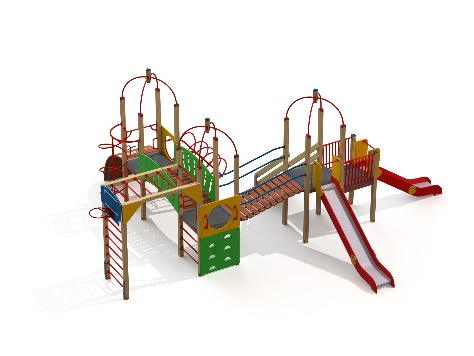 Шт. 11.Детский игровой комплекс   ДИК 3.167Шт. 1Высота (мм) 3900(± 10мм)1.Детский игровой комплекс   ДИК 3.167Шт. 1Длина (мм)10000(± 10мм)1.Детский игровой комплекс   ДИК 3.167Шт. 1Ширина (мм)8060(± 10мм)1.Детский игровой комплекс   ДИК 3.167Шт. 1Высота площадки (мм)1200; 15001.Детский игровой комплекс   ДИК 3.167Шт. 1Применяемые материалыПрименяемые материалы1.Детский игровой комплекс   ДИК 3.167Шт. 1СтолбыСтолб 100х100х2000. 12.12.00.00 – 2 шт.Столб 100х100х3000. 12-15.15.00.12 – 1 шт.Столб 100х100х3000. 12-15.12.00.15 – 1 шт.Столб 100х100х3000. 15.15.00.00 – 2 шт.Столб 100х100х3000. 12.12.00.00 – 8 шт.Столб 100х100х2100. 00.00.00.00 – 2 шт.Столб 100х100х2500. 00.00.00.00 – 2 шт.Столб 100х100х300. 00.00.00.00 – 3 шт.Должны быть выполнены из клееного деревянного бруса, сечением не менее 100х100 мм, иметь скругленный профиль с канавкой посередине. Сверху столбы должны заканчиваться пластиковой заглушкой в форме четырехгранной усеченной пирамиды.Снизу опорные столбы должны оканчиваться металлическими оцинкованными подпятниками, выполненным из листовой стали толщиной не менее 4 мм и из трубы диаметром не менее 42 мм с толщиной стенки не менее 3,2 мм.  Опорные столбы у гимнастического комплекса должны оканчиваться металлическими оцинкованными подпятниками, выполненным из листовой стали толщиной не менее 4 мм и из трубы диаметром не менее 57 мм с толщиной стенки не менее 3 мм. Усиление устойчивости конструкции гимнастического комплекса должно обеспечиваться за счет крепления, перпендикулярно подпятникам этих столбов, закладных элементов из профильной трубы сечением не менее 50х25 мм с толщиной стенки не менее 2 мм. Подпятник должен заканчиваться монтажным круглым фланцем, выполненным из листовой стали толщиной не менее 3 мм, который бетонируется в землю.1.Детский игровой комплекс   ДИК 3.167Шт. 1Площадка башни В кол-ве 4 шт. Должна быть выполнена из ламинированной противоскользящей влагостойкой фанеры толщиной не менее 18 мм, размером не менее 1040х1040 мм и площадью не менее 1 м². Площадка должна опираться на опорный брус сечением не менее 40х90 мм. Вязка опорного бруса со столбами должна осуществляться методом прямого одинарного глухого шипа, крепление нагелем.1.Детский игровой комплекс   ДИК 3.167Шт. 1Скат горки, высота 1200 мм и 1500 ммВ кол-ве 2 шт. Верхний каркас ската должен быть выполнен из перемычек и продольных направляющих, изготовленных из профильной трубы сечением не менее 50х25 с толщиной стенки не менее 2,5 мм. Каркас должен быть утоплен в отфрезерованный паз фанерного борта.Желоб ската должен быть изготовлен из единого листа нержавеющей стали, толщиной не менее 1,5 мм. Дополнительная опора желоба должна обеспечиваться деревянными брусьями, сечением не менее 40х90 мм. Брусья и желоб должны вставляться в отфрезерованные пазы в бортах горки.Борта горки должны быть высотой не менее 120 мм, выполнены из влагостойкой фанеры марки ФСФ, сорт не ниже 2/2, толщиной не менее 21 мм. Боковые ограждения ската горки должны быть высотой не менее 700 мм, выполнены из влагостойкой фанеры марки ФСФ, сорт не ниже 2/2, толщиной не менее 21 мм. Боковые ограждения должны быть оборудованы поручнем-ограничителем на высоте не менее 600 мм. Поручень должен быть выполнен из металлической трубы диаметром не менее 32 мм с толщиной стенки не менее 2,35 мм и двух штампованных ушек из стали толщиной не менее 4 мм.1.Детский игровой комплекс   ДИК 3.167Шт. 1Кронштейн на боковые ограждения горкиВ кол-ве 4 шт. Кронштейн должен быть выполнен из металлической трубы диметром не менее 26 мм с толщиной стенки не менее 2,35 мм. К кронштейну должны быть приварены штампованные ушки, в количестве трёх штук, выполненные из листовой стали толщиной не менее 4 мм.1.Детский игровой комплекс   ДИК 3.167Шт. 1Крыша металлическая со столбом В кол-ве 3 шт. Крыша должна состоять из четырех гнутых металлических кронштейнов, соединенных между собой при помощи деревянного столба сечением не менее 100х100 мм. Кронштейны должны быть выполнены из трубы диаметром не менее 32 мм с толщиной стенки не менее 2,35 мм и из листовой стали толщиной не менее 4 мм. 1.Детский игровой комплекс   ДИК 3.167Шт. 1Лестница, высота 1500 ммВ кол-ве 1 шт. Ступеньки лестницы, в количестве 7 штук, должны быть выполнены из ламинированной противоскользящей фанеры толщиной не менее 18 мм и из деревянного бруса сечением не менее 40х90 мм. Ступени должны устанавливаться в отфрезерованные пазы у направляющих лестницы. Направляющие лестницы, в количестве двух штук, должны быть выполнены из деревянного бруса сечением не менее 40х180 мм. Перила лестницы, в количестве четырёх штук, должны быть выполнены из деревянного бруса сечением не менее 40х135 мм. Оцинкованные закладные столбы лестницы, в количестве двух штук, должны быть изготовлены из профильной трубы сечением не менее 40х80 мм с толщиной стенки не менее 2 мм.1.Детский игровой комплекс   ДИК 3.167Шт. 1Шест-спиральВ кол-ве 1 шт. Шест должен быть выполнен из трубы диаметром не менее 42 мм с толщиной стенки не менее 2,35 мм. Шест должен заканчиваться монтажным круглым фланцем, выполненным из листовой стали толщиной не менее 3 мм, который бетонируются в землю. Спираль и дуга шеста должны быть выполнены из трубы диаметром не менее 40 мм с толщиной стенки не менее 2,5 мм. К дуге шеста должны быть приварены два штампованных ушка, выполненные из листовой стали толщиной не менее 4 мм.1.Детский игровой комплекс   ДИК 3.167Шт. 1Спираль наклонная большаяВ кол-ве 1 шт. Кольца спирали наклонной, в количестве шести штук, должны быть выполнены из трубы диаметром не менее 32 мм с толщиной стенки не менее 2,35 мм. Рёбра жесткости, в количестве трёх штук, должны быть выполнены из трубы диаметром не менее 40 мм с толщиной стенки не менее 2,5 мм. К боковым рёбрам должны быть приварены штампованные ушки, выполненные из листовой стали толщиной не менее 4 мм. Закладные ножки спирали, в количестве двух штук, должны быть выполнены из трубы диметром не менее 42 мм с толщиной стенки не менее 3,2 мм и трубы диметром не менее 32 мм с толщиной стенки не менее 2,35 мм. Закладные должны заканчиваться монтажным круглым фланцем, выполненным из листовой стали толщиной не менее 3 мм, который бетонируется в землю.1.Детский игровой комплекс   ДИК 3.167Шт. 1Ограждение с полукруглым вырезом 1100х450 ммВ кол-ве 4 шт. Ограждение должно быть выполнено из влагостойкой фанеры марки ФСФ, сорт не ниже 2/2, толщиной не менее 21 мм.1.Детский игровой комплекс   ДИК 3.167Шт. 1Мост наклонный длиной L=1950 ммВ кол-ве 1 шт. Каркас моста должен быть выполнен из трубы диаметром не менее 42 мм с толщиной стенки не менее 2,35 мм и листовой стали толщиной не менее 4 мм и 2,5 мм. Каркас должен быть обшит брусом, в количестве двенадцати штук, сечением не менее 40х135 мм.1.Детский игровой комплекс   ДИК 3.167Шт. 1Ограждение металлическое L=1900 мм, наклонного мостаВ кол-ве 4 шт. Ограждение должно быть выполнено из металлической трубы диметром не менее 42 мм с толщиной стенки не менее 2,35 мм. С обеих сторон к трубе должны быть приварены штампованные ушки, выполненные из листовой стали толщиной не менее 4 мм. Ограждение должно повторять контуры моста.1.Детский игровой комплекс   ДИК 3.167Шт. 1Ручка вспомогательнаяВ кол-ве 8 шт. Ручка должна быть изготовлена из металлической трубы диметром не менее 22 мм с толщиной стенки не менее 2.5 мм и двух штампованных ушек, выполненных из листовой стали толщиной не менее 4 мм, под 4 самореза. Вся металлическая поверхность обрезинена слоем яркой однородной резины, толщина резинового слоя ручки не менее 5 мм. Обрезинивание металла должно быть выполнено методом литья под давлением. Внешняя поверхность резины должна иметь фактуру шагрени. Температура эксплуатации прорезиненной ручки должна быть от -50°С до +60°С. Резиновая поверхность ручки должна препятствовать соскальзыванию руки и исключать примерзание мягких тканей человека в холодное время года. За счет обрезинивания должна достигаться более высокая травмобезопасность, атмосферостойкость и износостойкость оборудования.1.Детский игровой комплекс   ДИК 3.167Шт. 1Альпинистская стенка 1050х1100 мм на площадку h=1200 ммВ кол-ве 1 шт. Альпинистская стенка должна быть выполнена из влагостойкой фанеры марки ФСФ, сорт не ниже 2/2, толщиной не менее 18 мм. Альпинистская стенка должна иметь вырезы для лазания.1.Детский игровой комплекс   ДИК 3.167Шт. 1Трап-барабан в сборе с перекладиной и канатомВ кол-ве 1 шт. Каркас трапа должен быть выполнен из трубы диаметром не менее 40 мм с толщиной стенки не менее 2,5 мм, трубы диаметром не менее 42 мм с толщиной стенки не менее 2,35 мм и из листовой стали толщиной не менее 2,5 мм. Каркас трапа должен заканчиваться монтажным круглым фланцем из листовой стали толщиной не менее 3 мм, который бетонируется в землю. Трап барабан должен быть обшит деревянным брусом сечением не менее 90х40 мм. Перекладина и два усилителя должны быть выполнены из металлической трубы диметром не менее 32 мм с толщиной стенки не менее 2,35. Канат должен быть полипропиленовый, диаметром не менее 16 мм. Снизу канат должен крепиться к каркасу трапа барабана, сверху к усиленной перекладине.1.Детский игровой комплекс   ДИК 3.167Шт. 1Мост радиусный L=1950 ммВ кол-ве 1 шт. Каркас моста должен быть выполнен из трубы сечением не менее 50х25 мм с толщиной стенки не менее 2 мм и листовой стали толщиной не менее 4 мм и 2,5 мм. Каркас должен быть обшит брусом, в количестве двенадцати штук, сечением не менее 40х135 мм.1.Детский игровой комплекс   ДИК 3.167Шт. 1Ограждение фанерное радиусного мостаВ кол-ве 2 шт. Ограждение должно быть выполнено из влагостойкой фанеры марки ФСФ, сорт не ниже 2/2, толщиной не менее 21 мм. Ограждение должно быть с семью вырезами.1.Детский игровой комплекс   ДИК 3.167Шт. 1Накладка угловаяВ кол-ве 4 шт. Накладки должны быть выполнены из влагостойкой фанеры марки ФСФ, сорт не ниже 2/2, толщиной не менее 21 мм.1.Детский игровой комплекс   ДИК 3.167Шт. 1Ограждение металлическое 900х700 ммВ кол-ве 2 шт. Балясины ограждения, в количестве девяти штук, должны быть выполнены из изогнутой трубы диаметром не менее 20 мм с толщиной стенки не менее 2 мм. Горизонтальные перекладины ограждения, в количестве двух штук, должны быть выполнены из трубы диаметром не менее 32 мм с толщиной стенки не менее 2,35 мм. К горизонтальным перекладинам должны быть приварены ушки, в количестве четырёх штук, выполненные из листовой стали толщиной не менее 4 мм.1.Детский игровой комплекс   ДИК 3.167Шт. 1Перекладина 32х900 ммВ кол-ве 18 шт. Перекладина должна быть выполнена из металлической трубы диметром не менее 32 мм с толщиной стенки не менее 2,35 мм. С обеих сторон к трубе должны быть приварены штампованные ушки, выполненные из листовой стали толщиной не менее 4 мм.1.Детский игровой комплекс   ДИК 3.167Шт. 1Щит баскетбольный с кольцом, комплект.В кол-ве 1 шт. Щит должен быть выполнен из влагостойкой фанеры марки ФСФ, сорт не ниже 2/2, толщиной не менее 21 мм. Баскетбольное кольцо должно быть выполнено из металлической трубы диаметром не менее 22 мм с толщиной стенки не менее 2 мм и листовой стали толщиной не менее 4 мм.1.Детский игровой комплекс   ДИК 3.167Шт. 1Рукоход из перекладинВ кол-ве 1 шт. должен быть выполнен из совокупности металлических перекладин. Перекладины должны быть выполнены из металлической трубы диметром не менее 32 мм с толщиной стенки не менее 2,35 мм. С обеих сторон к трубе должны быть приварены штампованные ушки, выполненные из листовой стали толщиной не менее 4 мм.1.Детский игровой комплекс   ДИК 3.167Шт. 1МатериалыКлееный деревянный брус и деревянные бруски должны быть выполнены из сосновой древесины, подвергнуты специальной обработке и сушке до мебельной влажности 7-10%, тщательно отшлифованы со всех сторон и покрашены в заводских условиях профессиональными двух компонентными красками.Влагостойкая фанера должна быть марки ФСФ сорт не ниже 2/2 и окрашена двухкомпонентной краской, специально предназначенной для применения на детских площадках, стойкой к сложным погодным условиям, истиранию, устойчивой к воздействию ультрафиолета и влаги. Металл покрашен полимерной порошковой краской. Заглушки пластиковые, цветные. Канат полипропиленовый. Все метизы оцинкованы.1.Детский игровой комплекс   ДИК 3.167Шт. 1ОписаниеДетский игровой комплекс состоит из трёх башен с крышами. На первой башне с полубашней установлена лестница, две горки, ограждение металлическое и соединяется со второй башней разновысоким мостом. На второй башне установлено ограждение с круглым вырезом, альпинистская стенка, вспомогательные ручки, шведская стенка, внешний гимнастический комплекс с баскетбольным щитом и кольцом. Вторая башня соединяется с третьей радиусным мостом. На третьей башне установлена спираль наклонная, шест-спираль и трап барабан. Все резьбовые соединения должны быть закрыты пластиковыми заглушками.